Załącznik nr 1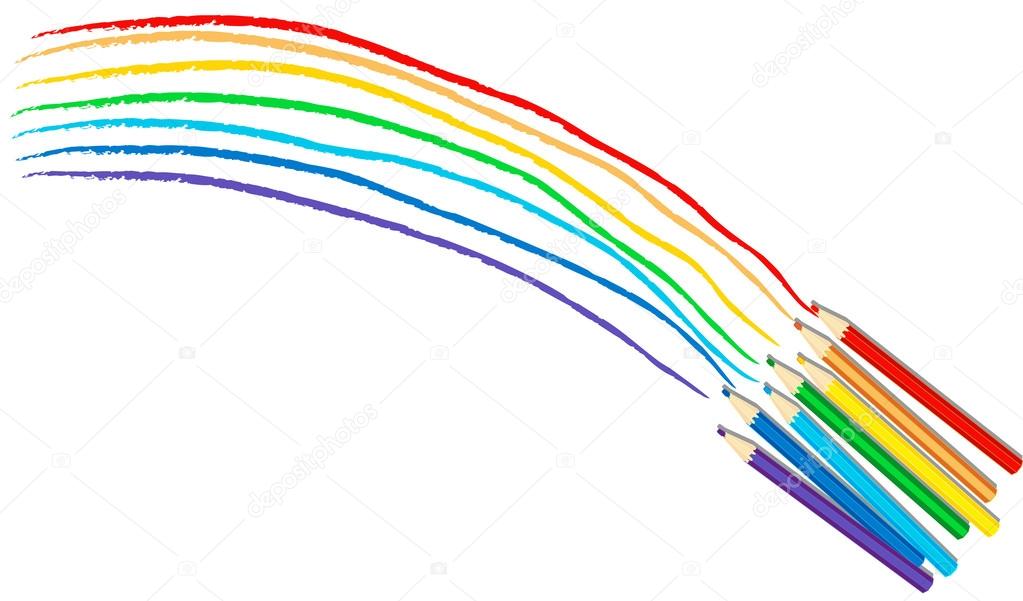 METRYCZKA       IMIĘ I NAZWISKO 
AUTORA PRACY:WIEK:NAZWA PRZEDSZKOLA:IMIĘ I NAZWISKO OPIEKUNA GRUPY: